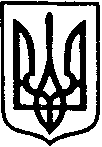 БІЛАШІВСЬКИЙ НАВЧАЛЬНО-ВИХОВНИЙ КОМПЛЕКС:ЗАГАЛЬНООСВІТНЯ ШКОЛА І-ІІІ СТУПЕНІВ, ДНЗ	ЗДОЛБУНІВСЬКОЇ РАЙОННОЇ РАДИ РІВНЕНСЬКОЇ ОБЛАСТІ35741 с.Білашів, вул. Попівська 34, тел. (03652) 40-410 E-mail: bilashiv_school@ukr.net, bilashivNVK.at.ua Код ЄДРПОУ 38809470 			        		НАКАЗ  08.01.2019							№   01/кНа підставі наказу відділу освіти Здолбунівської райдержадміністрації                            від 08.01.2019 № 04 «Про  відрядження працівників  закладів освіти району на курси підвищення кваліфікації»  та з метою підвищення кваліфікації педагогічних працівників шляхом курсової перепідготовки,1Вибуваю на курси директорів на настановну сесію з  09.01.2019 по 11.01.2019 в м. Рівне,  обласний інститут післядипломної педагогічної освіти 2. Провести оплату проїзду та добових працівникам навчальних закладів по КПКВКМБ 0611020 «Надання загальної середньої освіти загальноосвітніми навчальними закладами (в т.ч. школою-дитячим садком, інтернатом при школі), спеціалізованими школами, ліцеями, гімназіями, колегіумами», КЕКВ 2250 «Видатки на відрядження».Контроль за виконанням наказу залишаю за собою.	Директор НВК				В.РибакПро відрядження Рибака В.І. на курси підвищення кваліфікації при Рівненському обласному інституті післядипломної педагогічної освіти